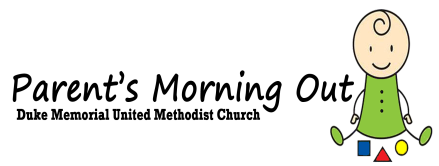 Summer Enrollment 2019Child’s Name_______________________________________________________________________Parents Names_________________________________________________________________________Contact Numbers and Email: _______________________________________________________________________PMO will offer 4 sessions during the summer on Monday -Thursday: June 3-6, June 10-13, July 15-18, and July 22-25.  The cost is $125 for each session.  The hours of the day will be 9am-1pm (instead of the traditional PMO hours of (9:15-12:45). I would like my child to attend these sessions (please circle):Session 1: June 3rd- 6th  (Monday-Thursday)Session 2:  June 10th- 13 (Monday-Thursday)Session 3:  July 15th- 18 (Monday -Thursday)Session 4: July 22nd- 25 (Monday-Thursday)I give my permission for the childcare personnel of PMO at Duke Memorial United Methodist Church to secure medical assistance for my child while he/she is attending the program.  I understand that efforts will be made to contact me in an emergency, but if I am unavailable, the decision related to securing medical assistance will be made by the childcare staff in my absence. Signature of Parent/Guardian________________________________________________ Date_________Please submit a $125/session payment for your child (non-refundable) by May 1st.  Checks should be made out to Duke Memorial.  Harriet PutmanDuke Memorial United Methodist ChurchPMO504 West Chapel Hill Street, Durham, NC 27701